TWENTIETH SUNDAY AFTER PENTECOST                                          October 23, 2022PRELUDE                   Erhalt uns Herr bei deinem Wort 	     Dietrich Buxtehude (1637-1707)			(Keep Us Lord, Faithful to Your Word)   WELCOME & ANNOUNCEMENTS    Minute for Mission                                                                                           Cynthia HooverINTROIT                                      Minuet                                                    J. S. Bach (1685-1750)CALL TO WORSHIP                                                                                       Sandi HendersonLeader: How lovely is the house of the Lord!People How beautiful to be gathered in the presence of God. Leader: How lovely is the dwelling place of the Lord. How beautiful is the image of God we behold in one another.People: You have restored the good fortune of Jacob. Leader: You have forgiven the iniquity of your people;People: You have blotted out all our sins.Leader: Righteousness shall go before you;People: Peace shall be a pathway for your feet.	Leader: Let us worship God.MORNING PRAYEROPENING HYMN 81                Glorious Things of Thee Are Spoken                       Austrian Hymn CALL TO CONFESSIONPRAYER OF CONFESSIONLoving God, too often we hide beneath the veil of religion, or trust too much in the good things we do. Smug and safe in our pews, we look down on those not here, thankful we are not like them. Shatter us with the truth that all have sinned, even us.  Cleanse us and restore us, that we might live as the people you call us to be for the sake of Jesus, our Savior.SILENT PRAYERASSURANCE OF PARDON*GLORIA PATRI 581                                                                                                        GreatorexFIRST SCRIPTURE READING                                                                   Psalm 84:1-7 p. 472                                     SPECIAL MUSIC                                    Pastorale                           Domenico Zipoli (1688-1726)     SECOND SCRIPTURE READING                                                             Luke 18: 9-14 p. 853                                          SERMON                                            Be humble…..or not!                                      Terry Crickenberger  *AFFIRMATION OF FAITH	The Apostles' Creed                    	           Hymnal p. 35  PRAYERS OF THE PEOPLE & THE LORD’S PRAYER*CLOSING HYMN 465               What a Friend We Have in Jesus                                   Converse*CHARGE and BENEDICTION  POSTLUDE                                 Allegro in C Major from Suite #5                  Purcell (1659-1695)            *Please stand if able	Today’s link is : https://youtu.be/KJPFpkA1wKkHearing devices are available for your convenience.Please be aware that they do not function until after the service begins.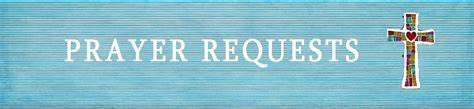 The Legacy: Mary June CookRegency at Augusta:  Edie LawrenceShenandoah Nursing Home: Rubye SchwabSummit Square: Lillian HryshkanychHome: Dick Huff, Nancy Garber, Mary Ultee, Mary Ann Maupin, Walt Flora, Warner & Linda Sandquist, Ruth and Lewis Kelley.Friends and Family: Erwin Berry (Joan), Bill Bromley, Ron Buckalew, Jean Custen, Jerry Hughes, Sally McNeel, Bill Metzel (Joyce Tipton), Col. Stuart Roberts (Mark Henderson), Danny Smith (Nancy Hypes), Paul Watts (Colleen Cash). Military: Carson CraigMissionaries: Elmarie & Scott Parker, PC (USA) Regional Liaisons to Iraq, Syria & Lebanon     Today we welcome Terry Crickenberger as Worship Leader and Preacher, Rev. Pettit is enjoying a family vacation.     Diane Kingsburg is serving as Organist while Roger and Kimberly also enjoy family time.       We are grateful to both these faithful servants who frequently share their talents with our congregation. 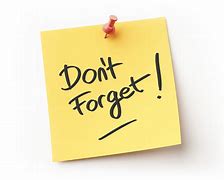 Trick or Treating at the PreschoolWednesday, Oct 26 at 10:45Please bring your treats                                 FIRST PRESBYTERIAN CHURCHWAYNESBORO, VIRGINIA A community-minded congregation living out the love of Christ as we serve one another with humility, gentleness, and patience through God’s grace.October 23, 2022  11:00 AM 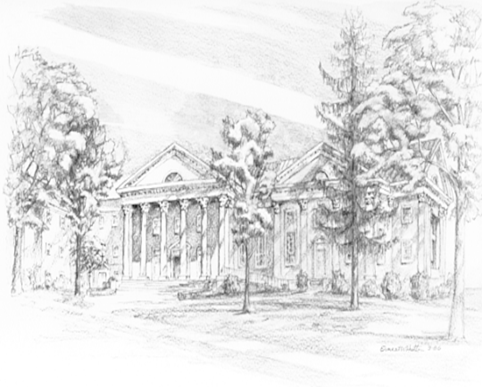 P.O. Box 877249 South Wayne AvenueWaynesboro, Virginia(540) 949-8366Church Website:  www.firstpresway.orgPreschool Website:  www.firstprespre.orgEmail:  church@firstpresway.com                                                                                                                                                                                                               P.O. Box 877                                                                                                                                                                                                        249 South Wayne Avenue                                                                                                                                                                                                         Waynesboro, Virginia                                                                                                                                                                                                           (540) 949-8366                                                                                                                                                                                                        Church Website:  www.firstpresway.org                                                                                                                                                                                                          Preschool Website:  www.firstprespre.org                                                                                                                                                                                                              Email:  church@firstpresway.com